Modèle de protocole fixant les modalités et les limites des aménagements raisonnables (extrait circulaire 6831)Identification du jeune concernéNom et prénom :Date de naissance :Niveau d’étude :Année d’étude :Identification des partenairesLes représentants légaux si l’élève est mineur ou l’élève s’il est majeur: Nom et prénom :Qualité :Adresse :Tél. :Date :Signature :L’établissement scolaire :Nom de l'établissement scolaire : Adresse :Tel : Fax : E-mail : Nom du chef d'établissement :N° FASE : Niveau : Maternel - Primaire - Secondaire Date : Signature : Accord de partenariat avec :Le monde médical :Nom : Adresse : Tél : Fax : E-mail : Personne de contact : Date : Signature :Le monde paramédical :Nom : Adresse : Tél : Fax : E-mail : Personne de contact : Date : Signature : Le monde psychomédical :Nom : Adresse : Tél : Fax : E-mail : Personne de contact : Date : Signature : L’AViQ :Nom : Directeur(trice) ou son représentant : Adresse : Tél : Fax : E-mail : Personne de contact : Date : Signature :Le service PHARE :Nom : Directeur(trice) ou son représentant : Adresse : Tél : Fax : E-mail : Personne de contact : Date : Signature :Modalités des aménagements raisonnables. (Il est possible d’agrandir ce cadre pour être plus exhaustif.)----….Limites des aménagements raisonnables. (Il est possible d’agrandir ce cadre pour être plus exhaustif.)----….Modèle extrait de la circulaire 6831 sur la mise en œuvre des aménagements raisonnables permettant l’accueil, l’accompagnement et le maintien dans l’enseignement ordinaire, fondamental et secondaire des élèves présentant des besoins spécifiques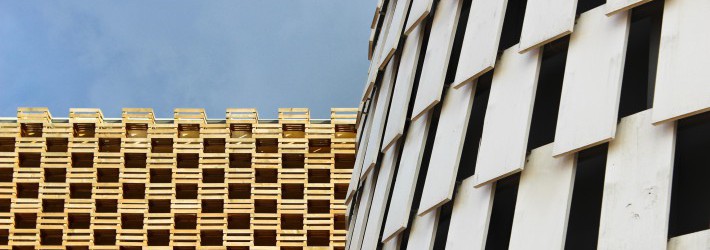 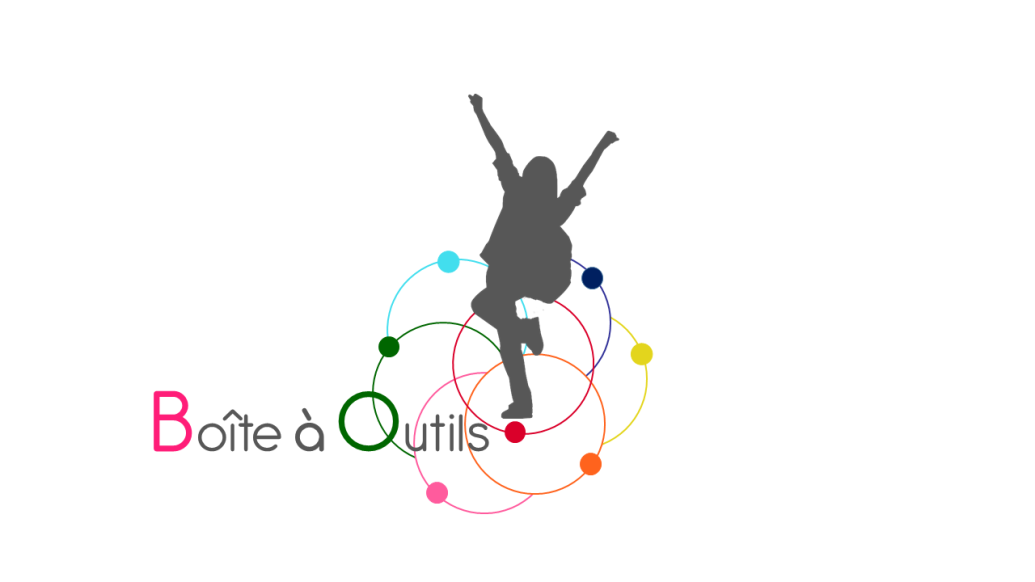 